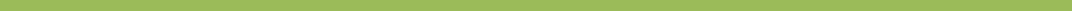 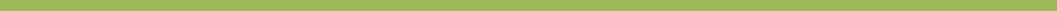 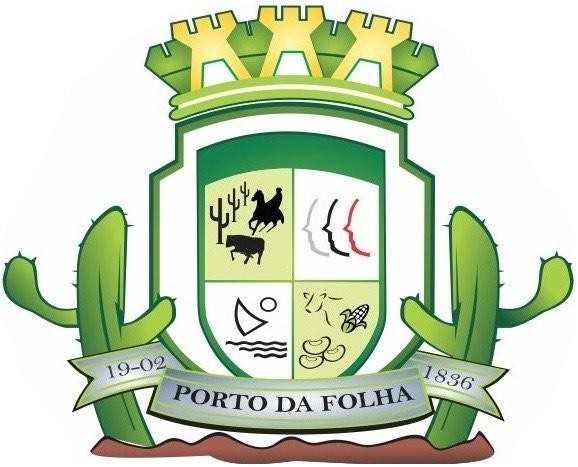 ESTADO DE SERGIPE PREFEITURA MUNICIPAL DE PORTO DA FOLHACONVÊNIOS - 2021Praça Padre Manoel José de Oliveira, 851 – Centro Fone/Fax: (79) 3349-1299 CNPJ-13.131.982/0001-00. e-mail: gabinete.portodafolha@gmail.com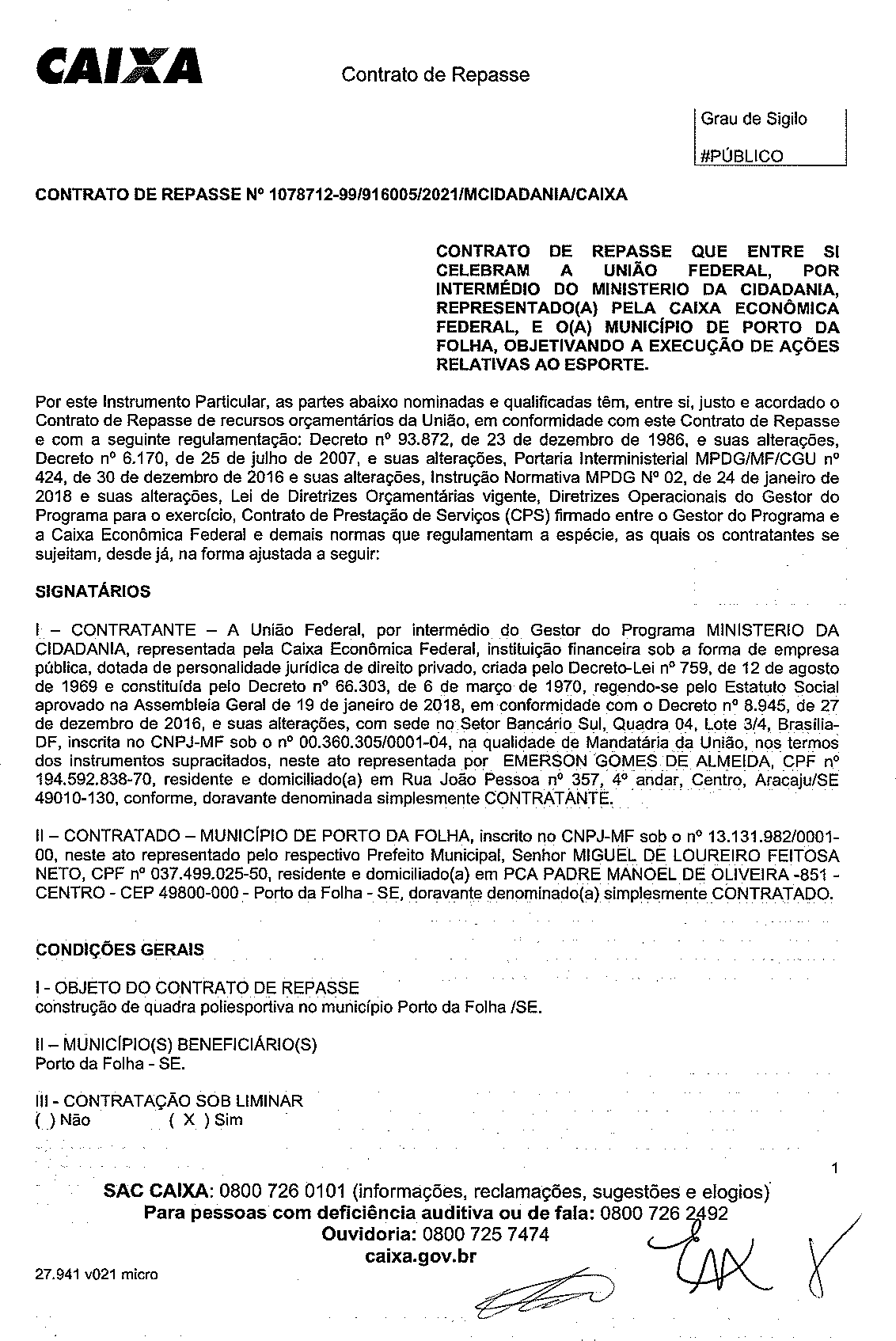 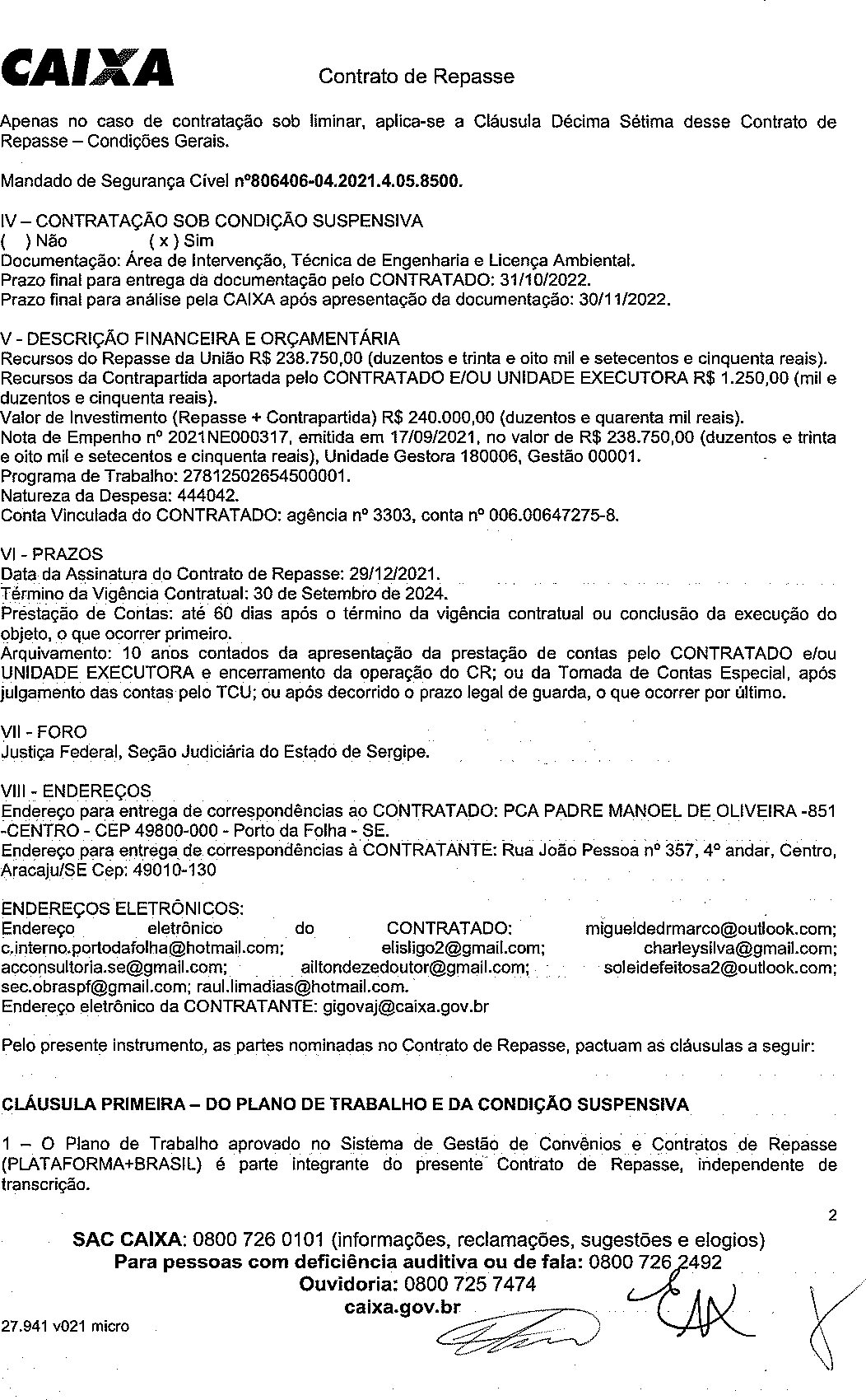 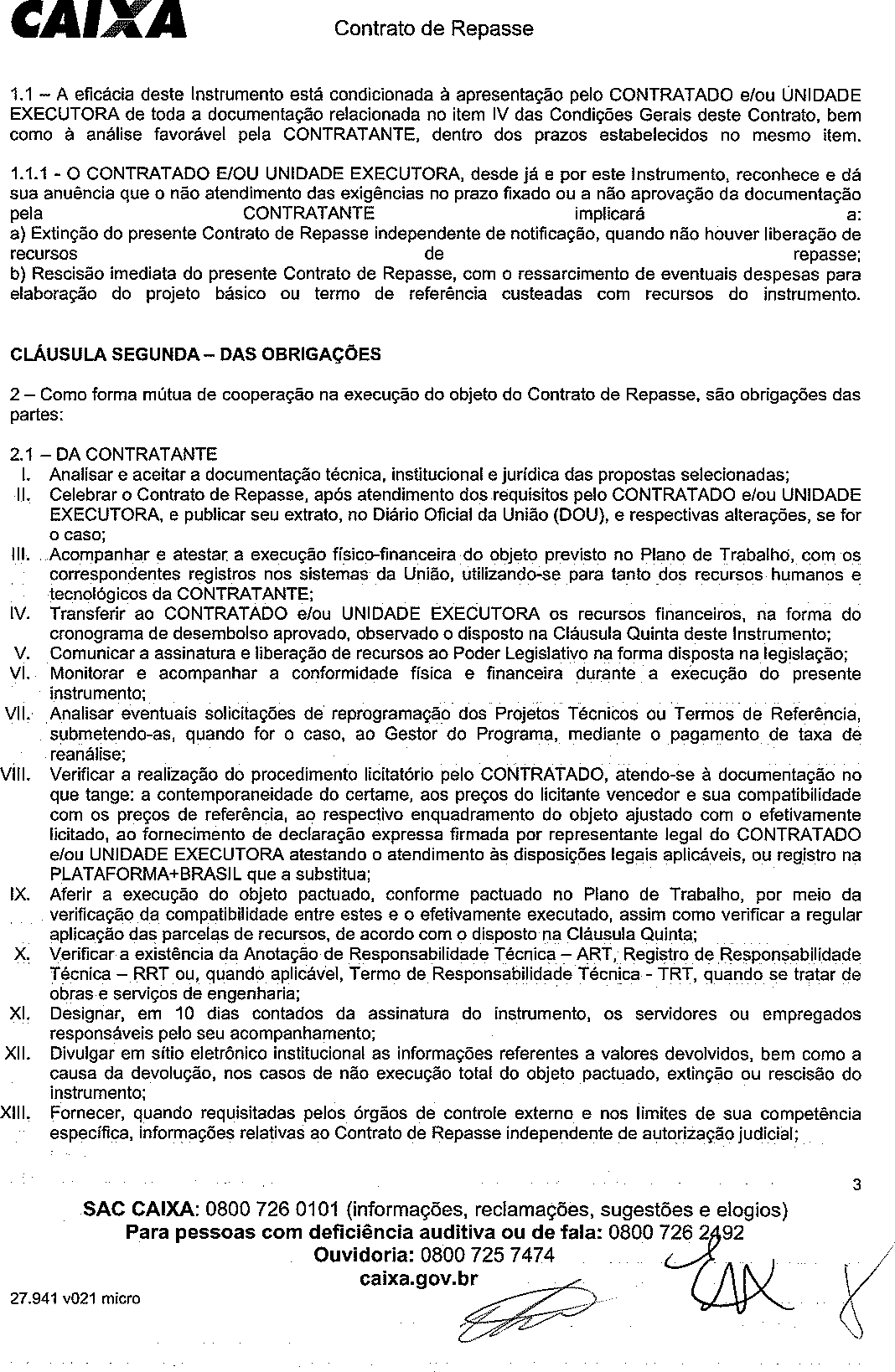 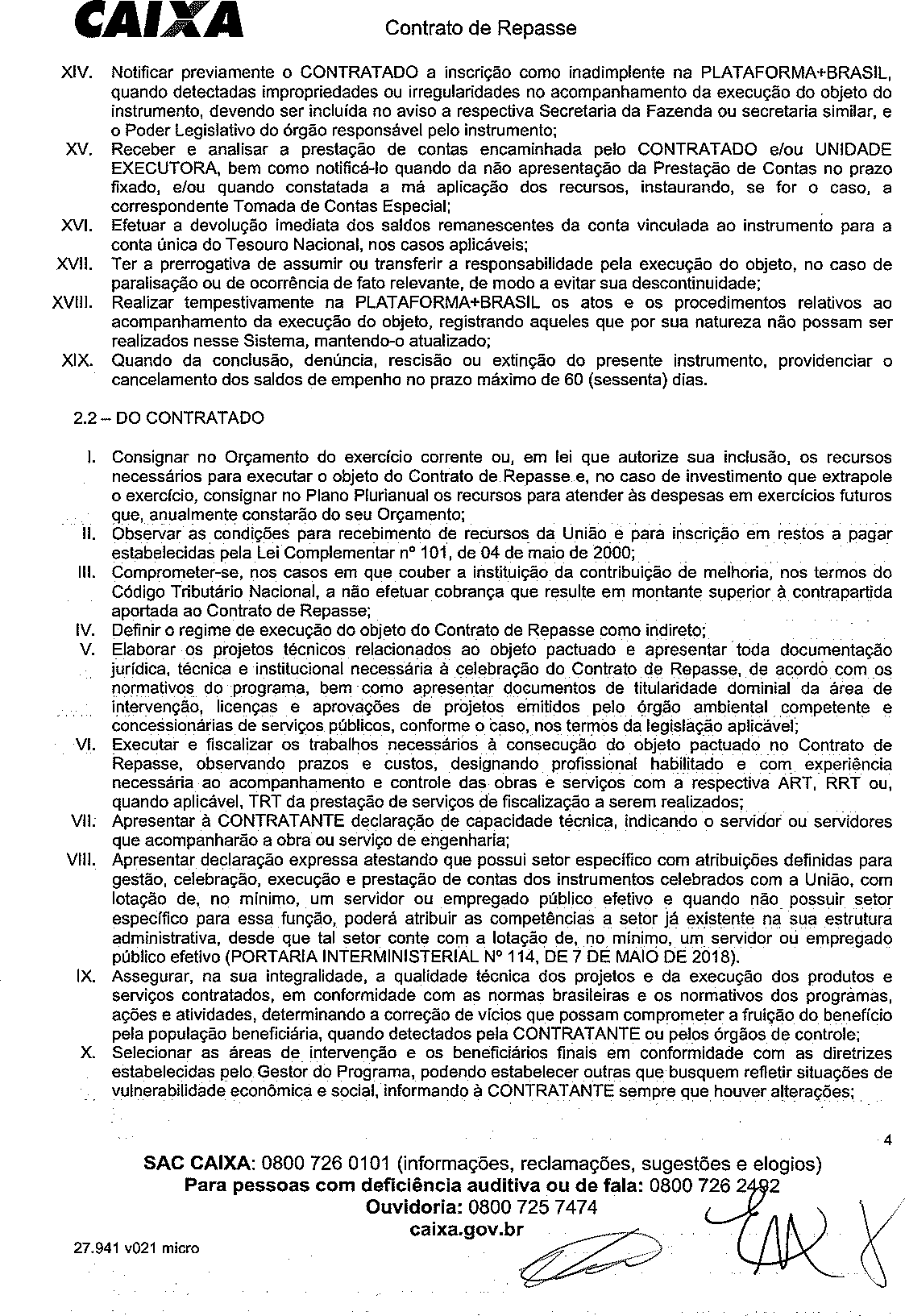 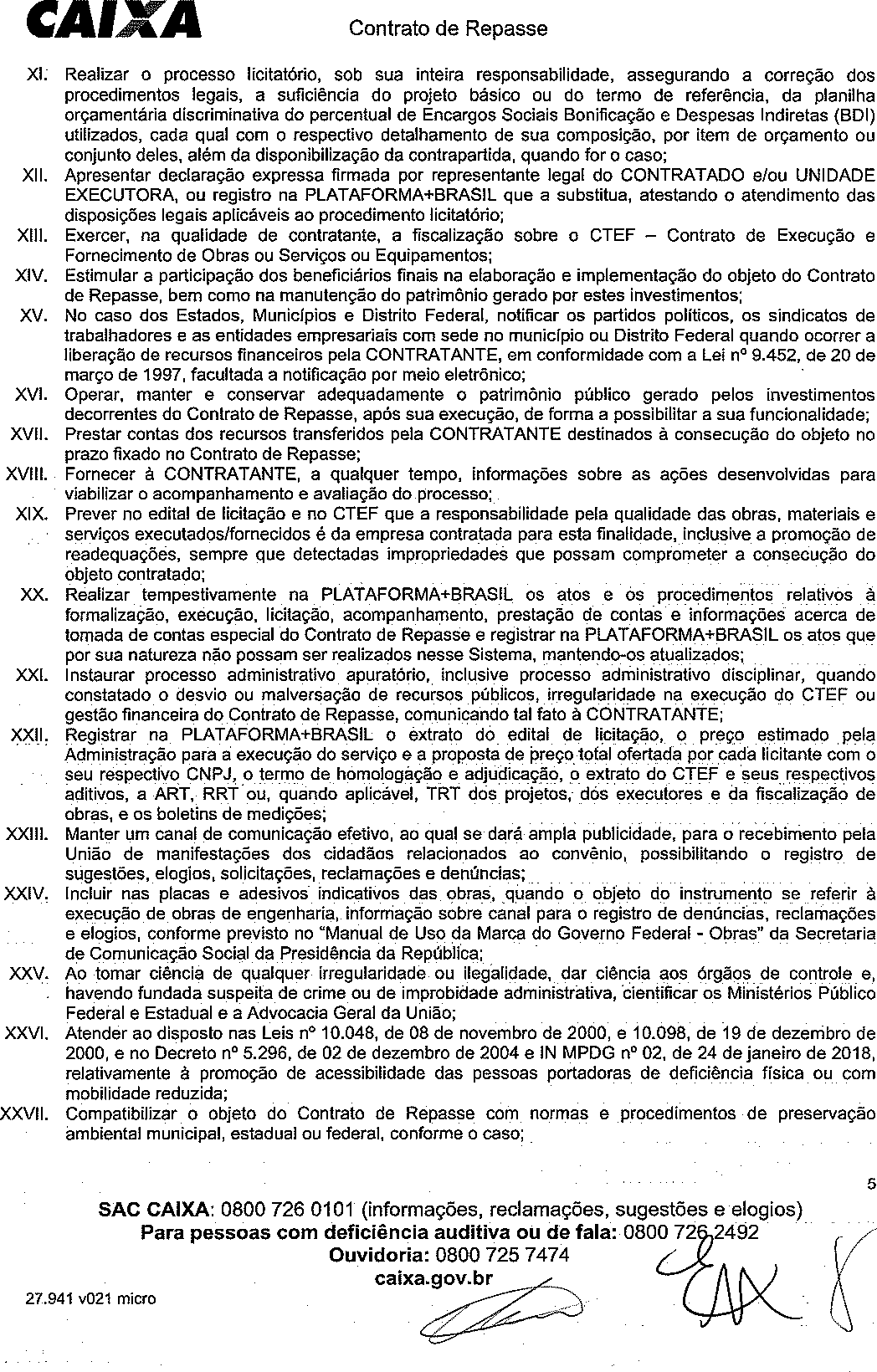 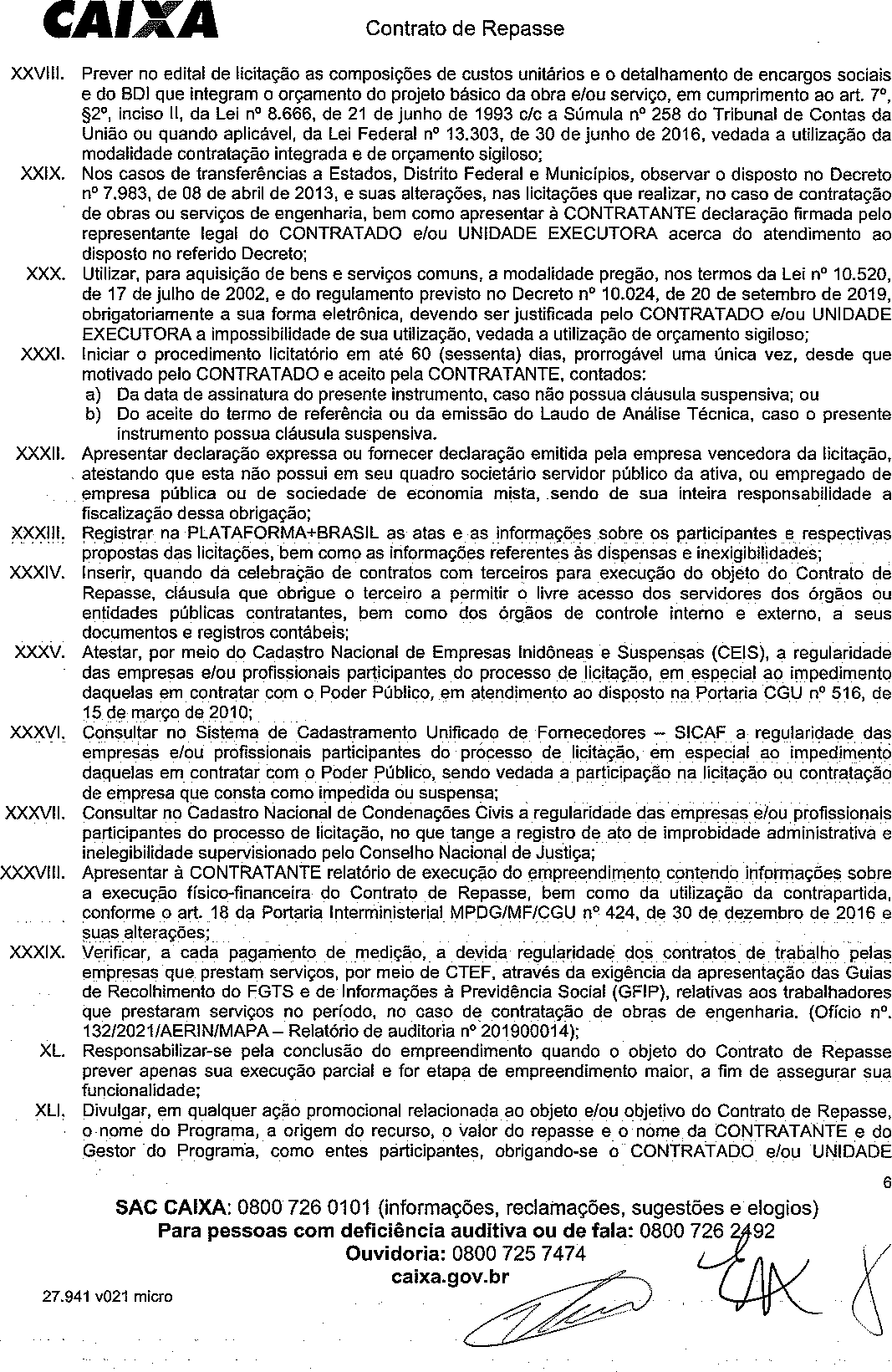 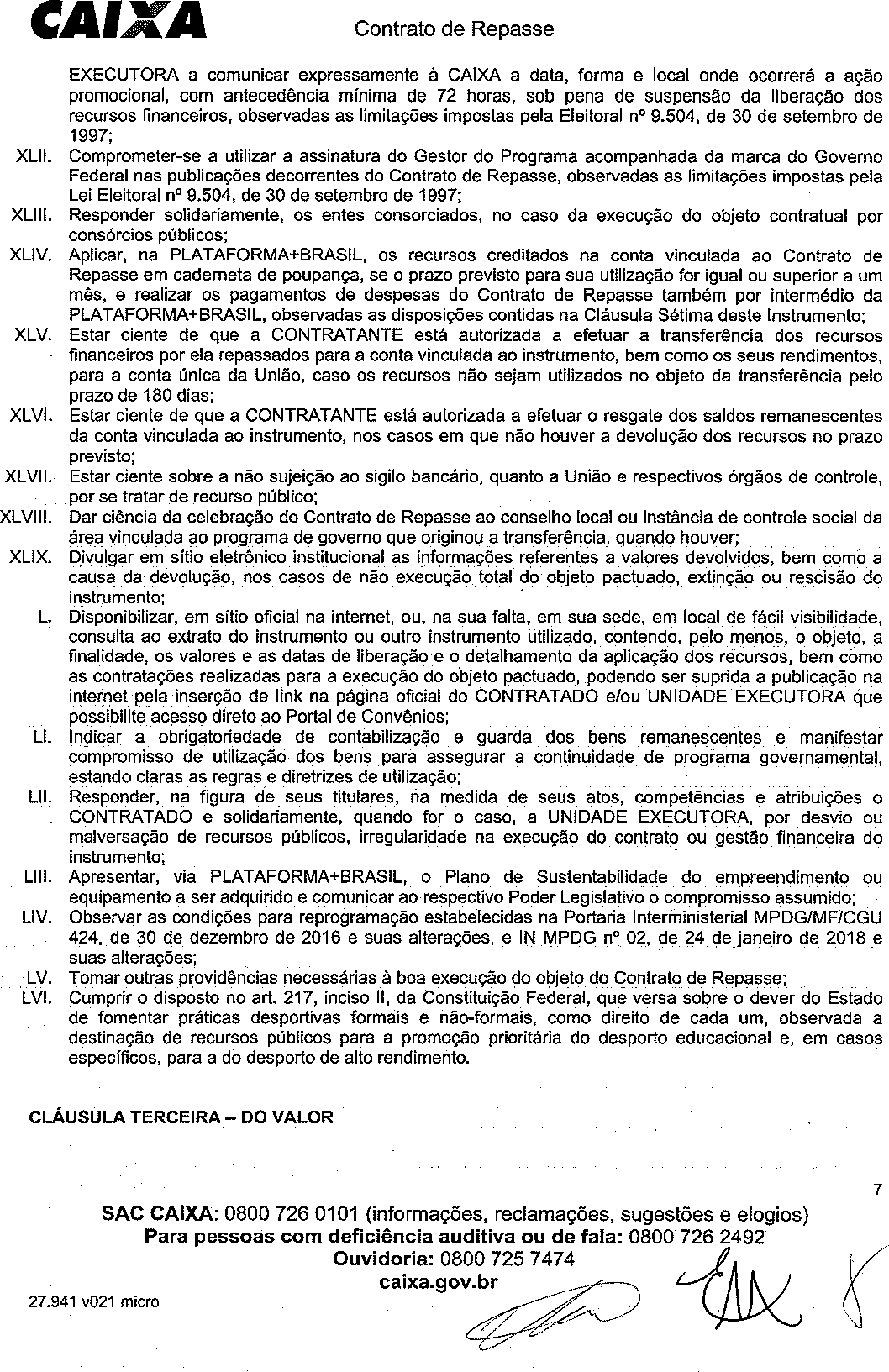 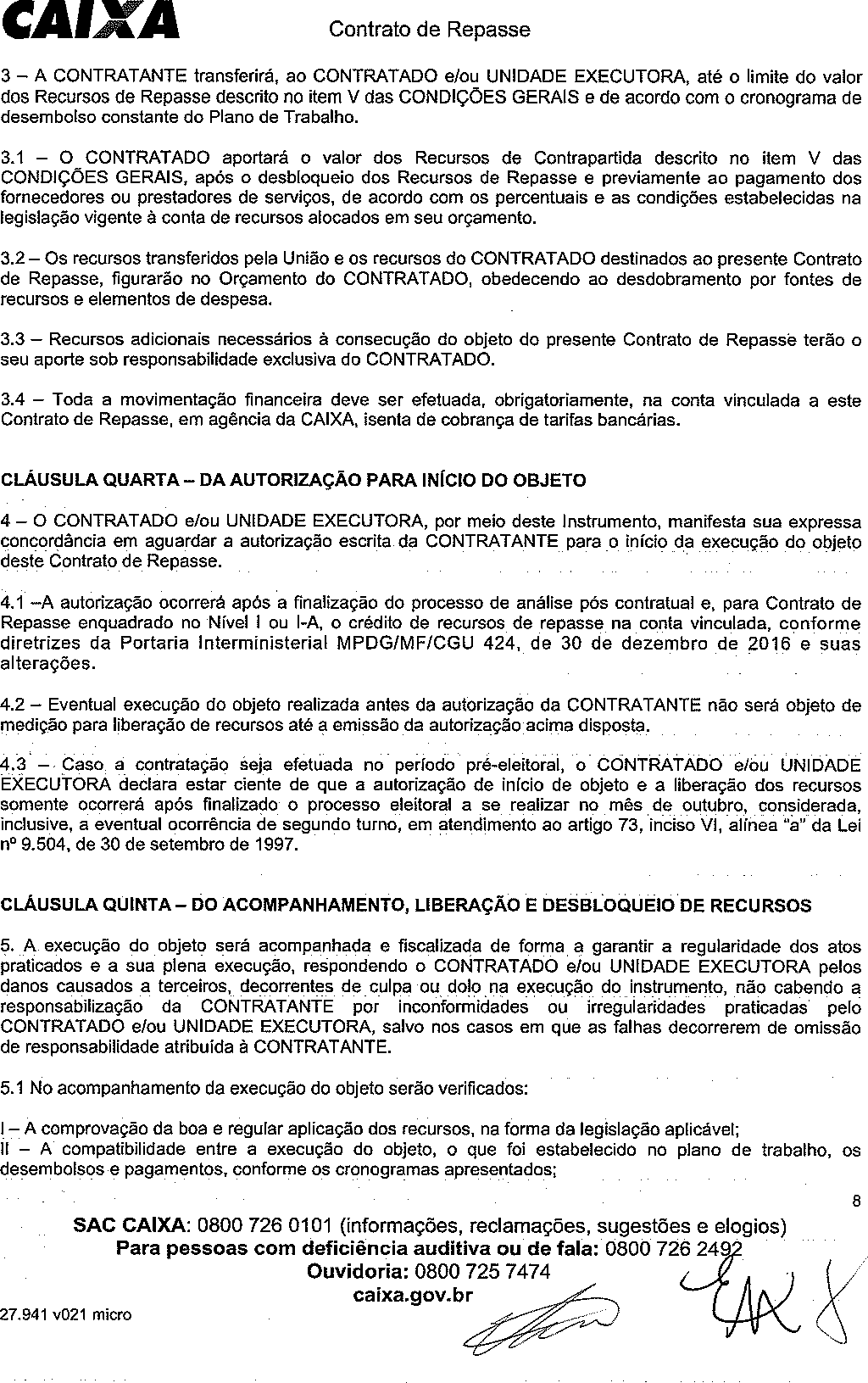 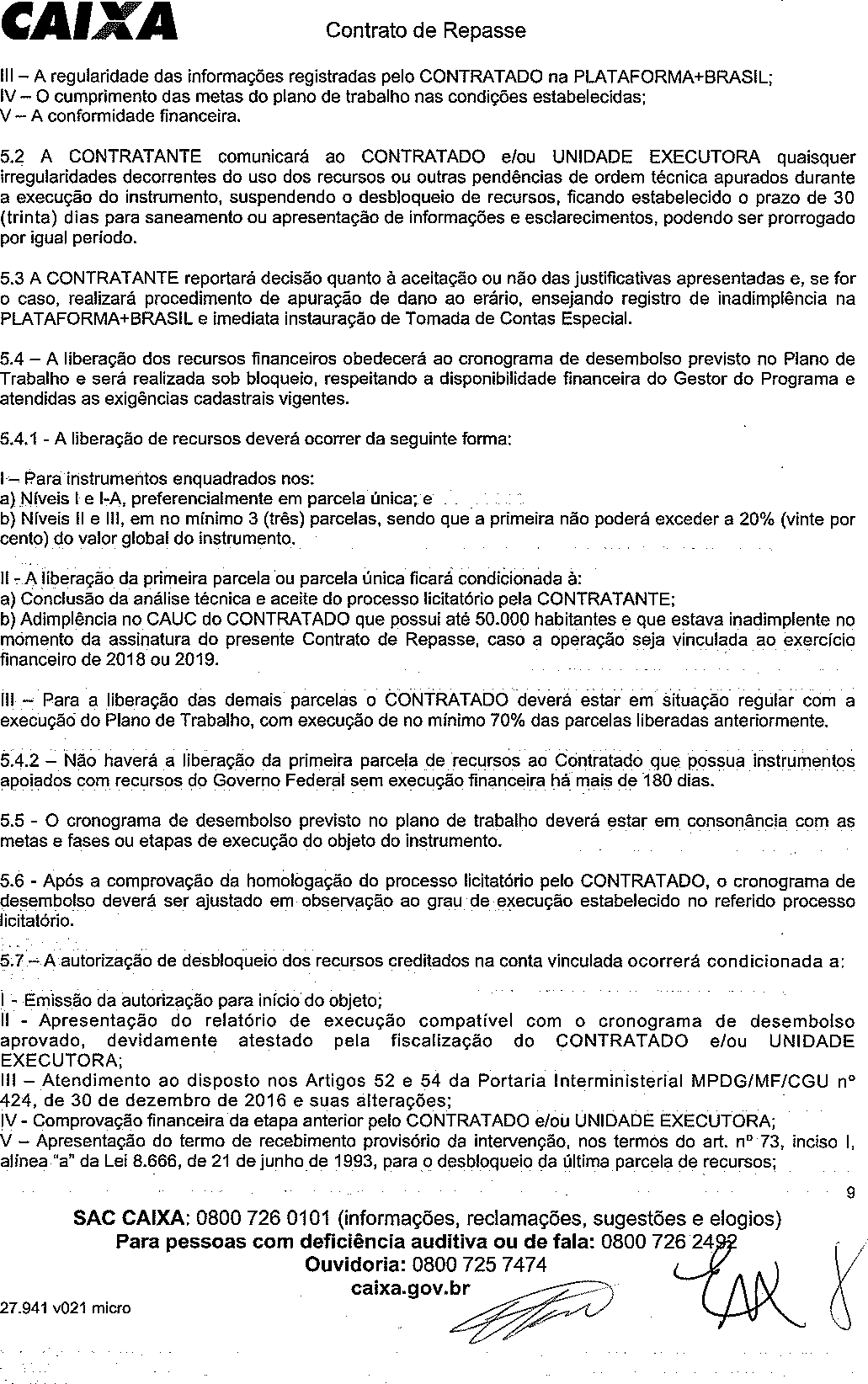 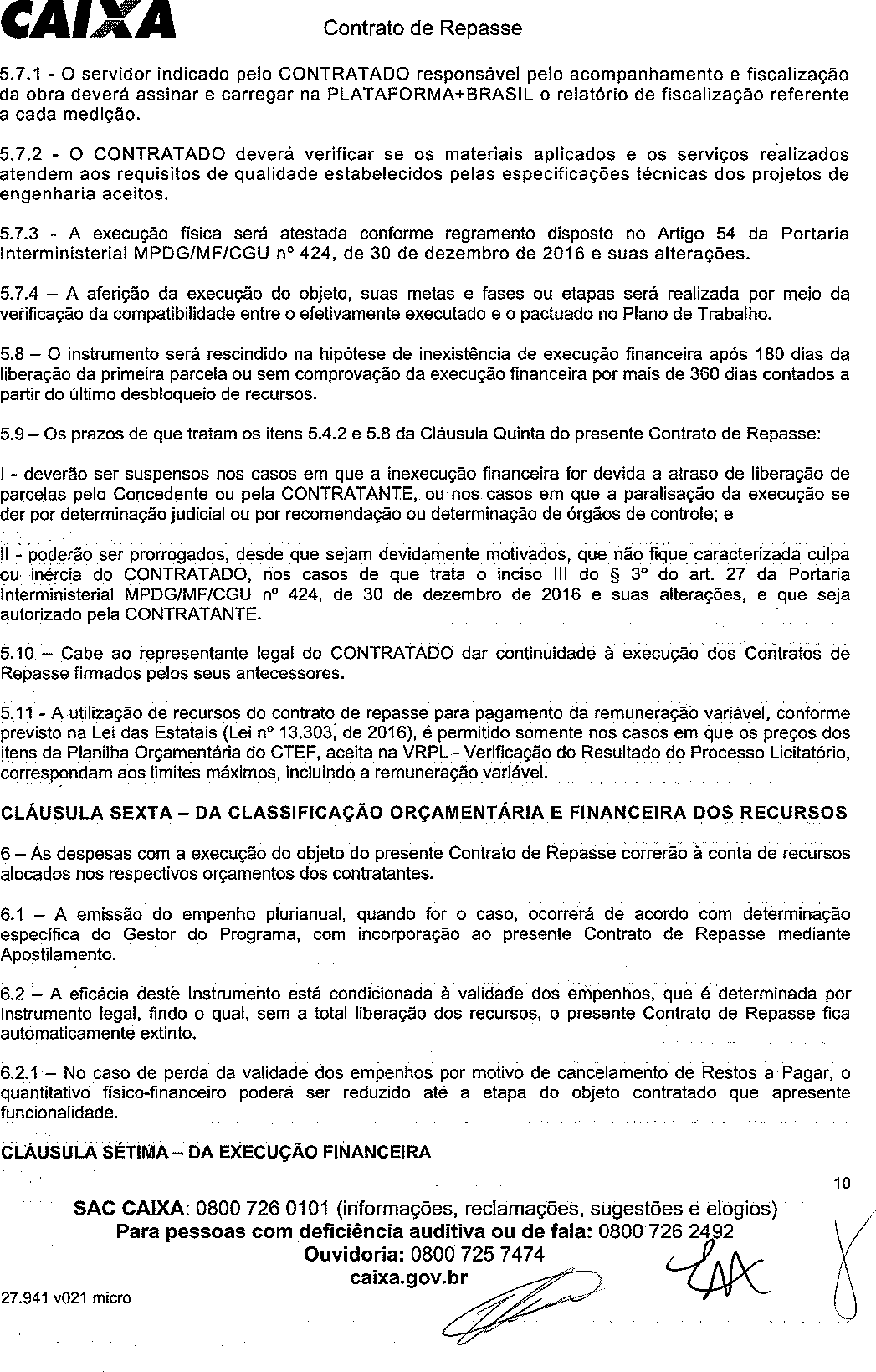 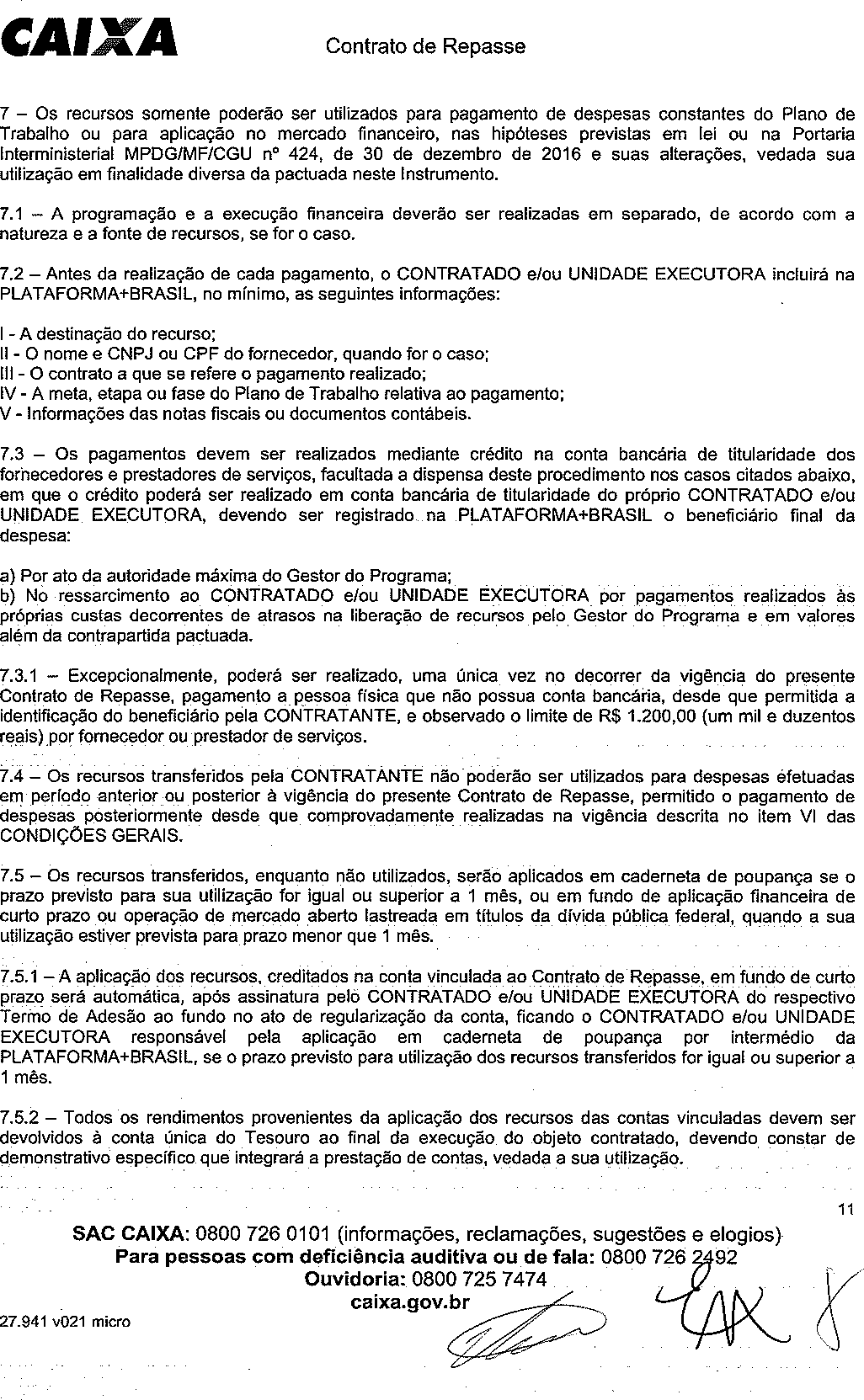 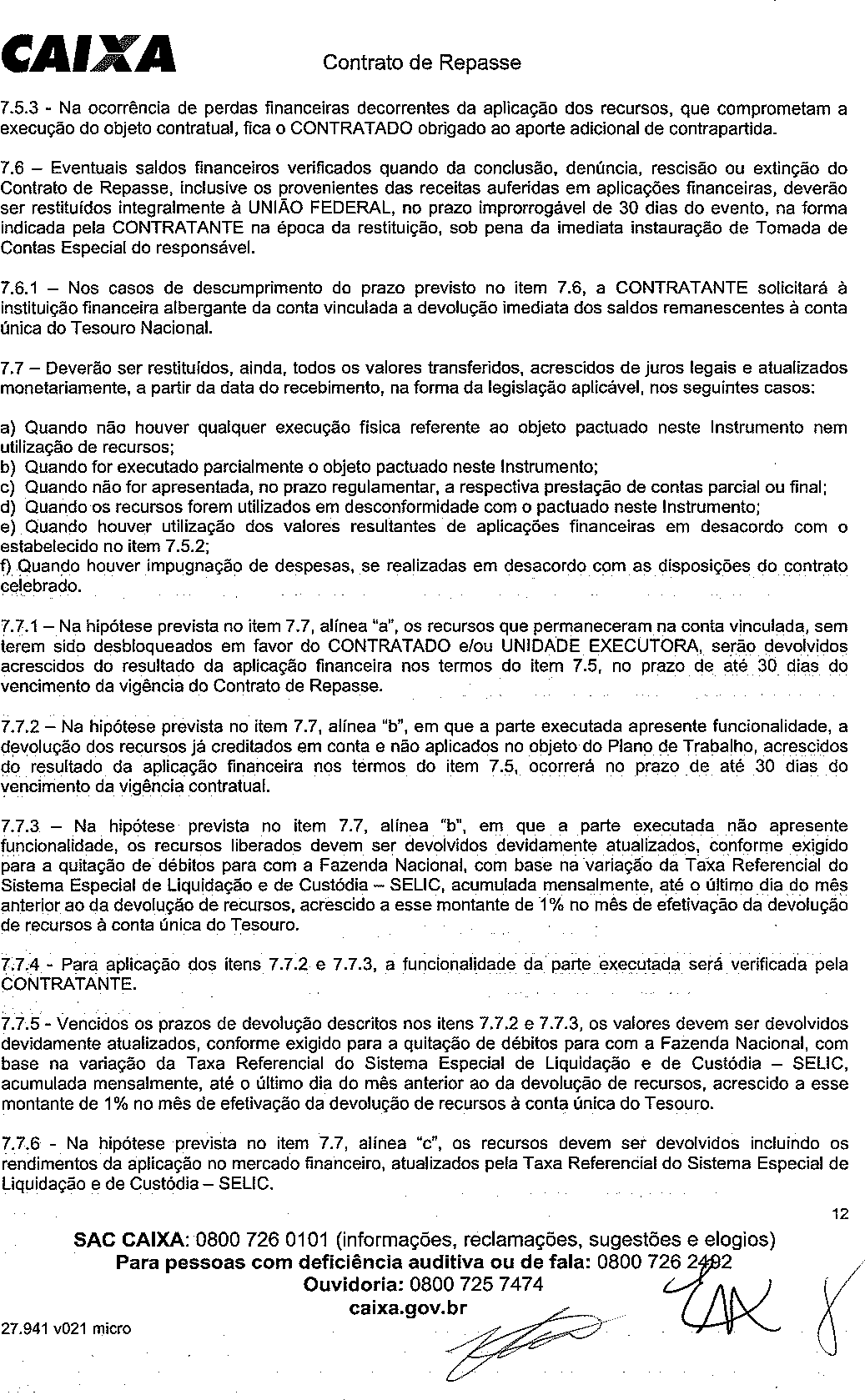 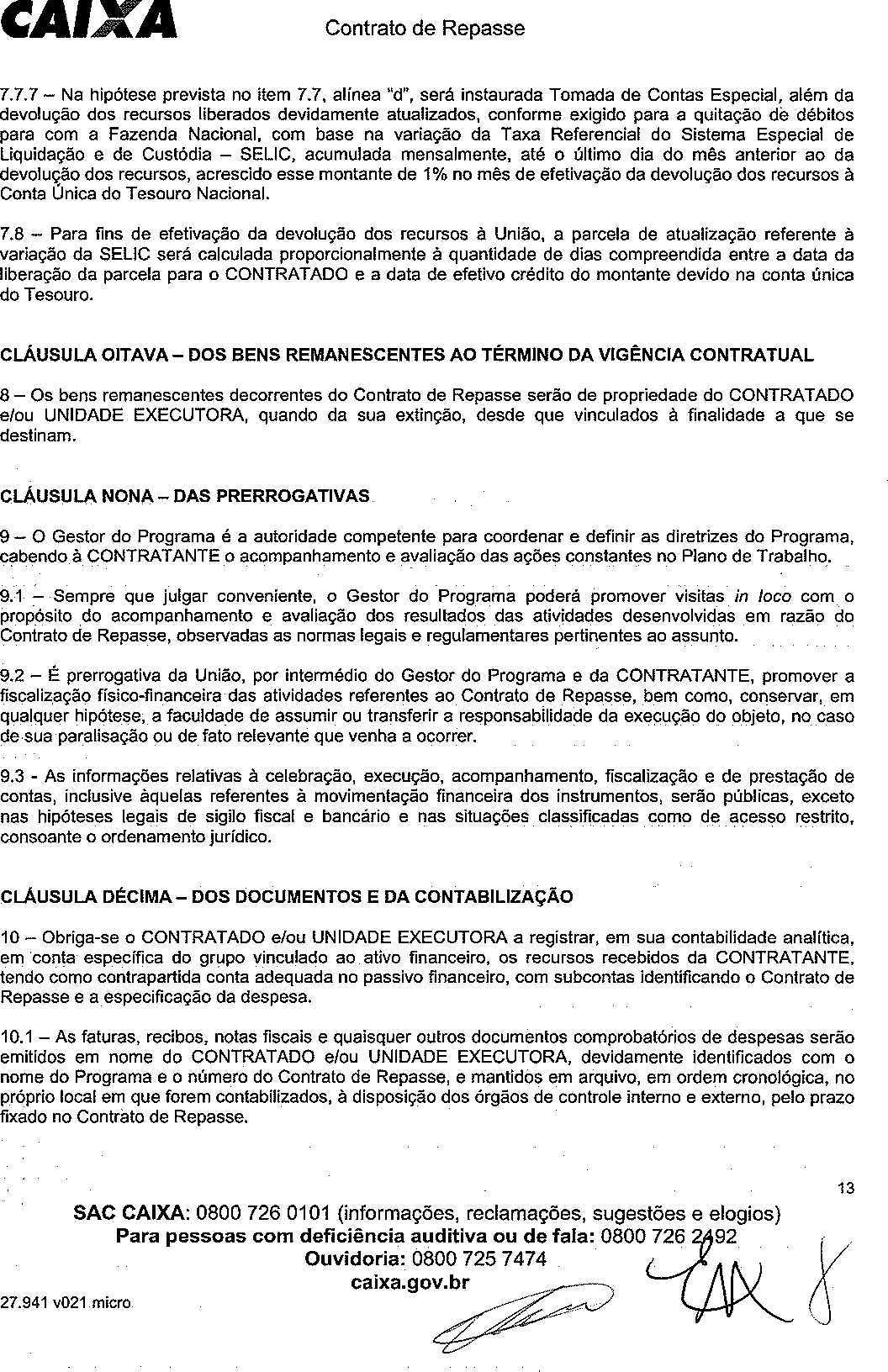 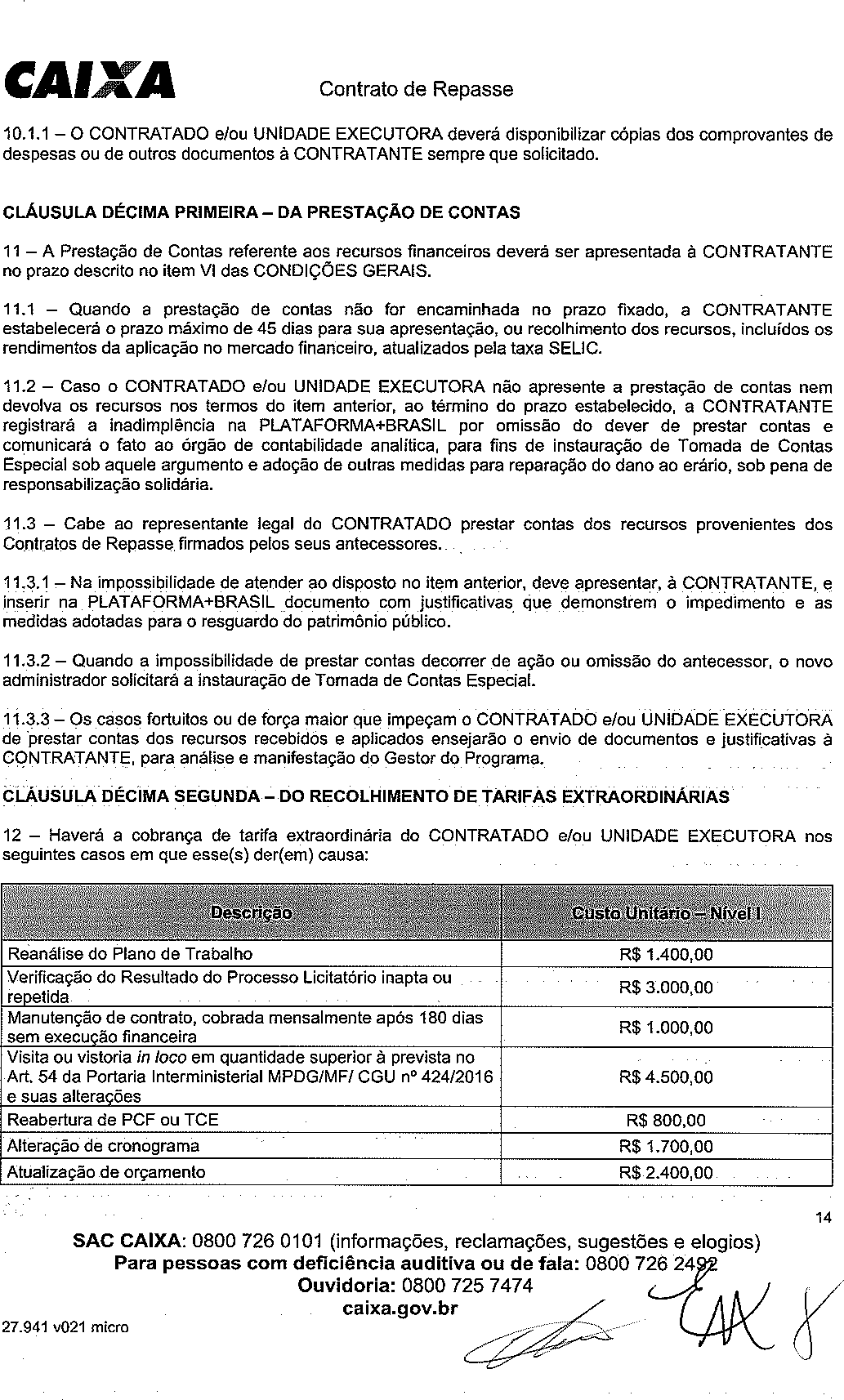 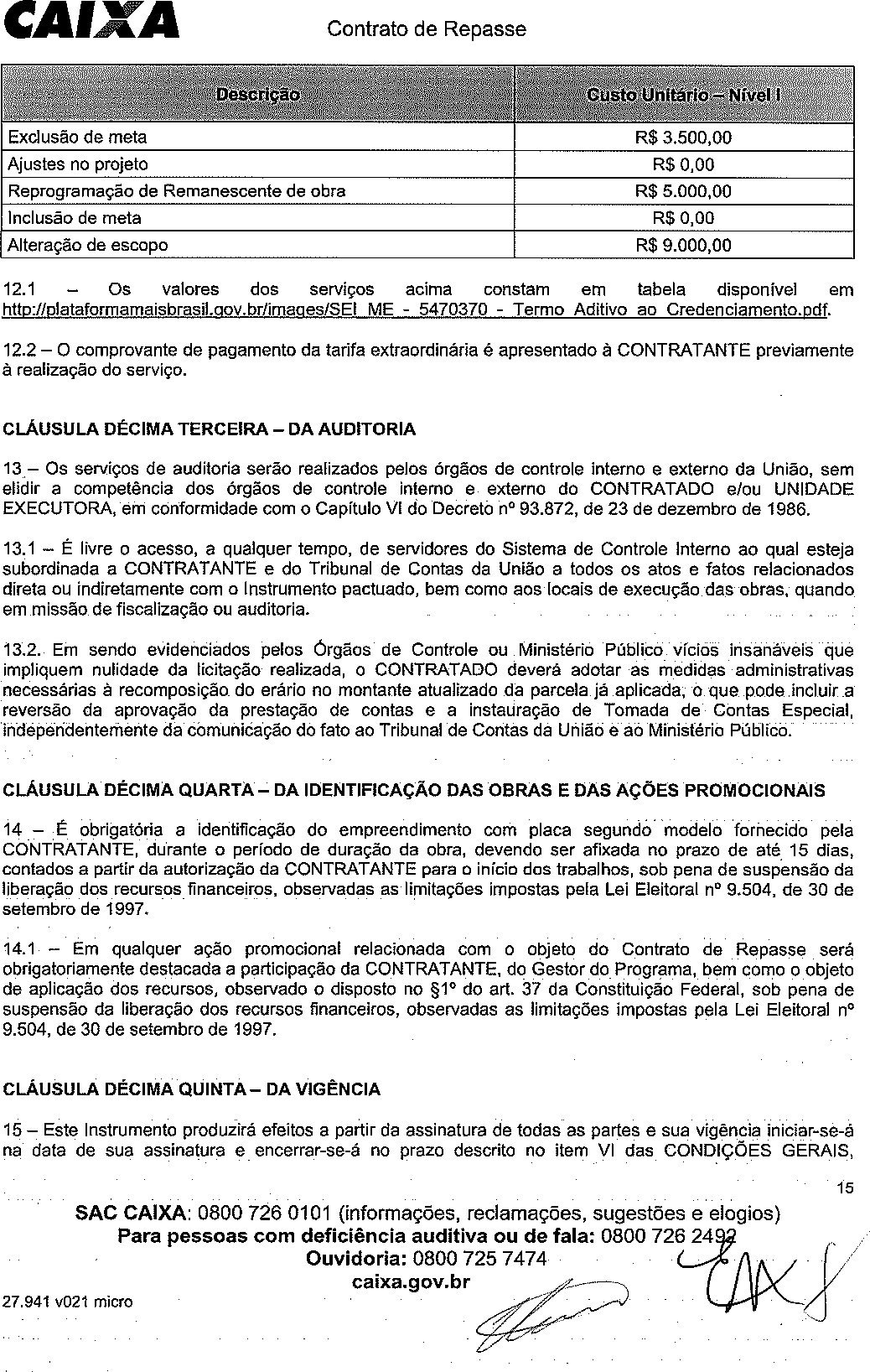 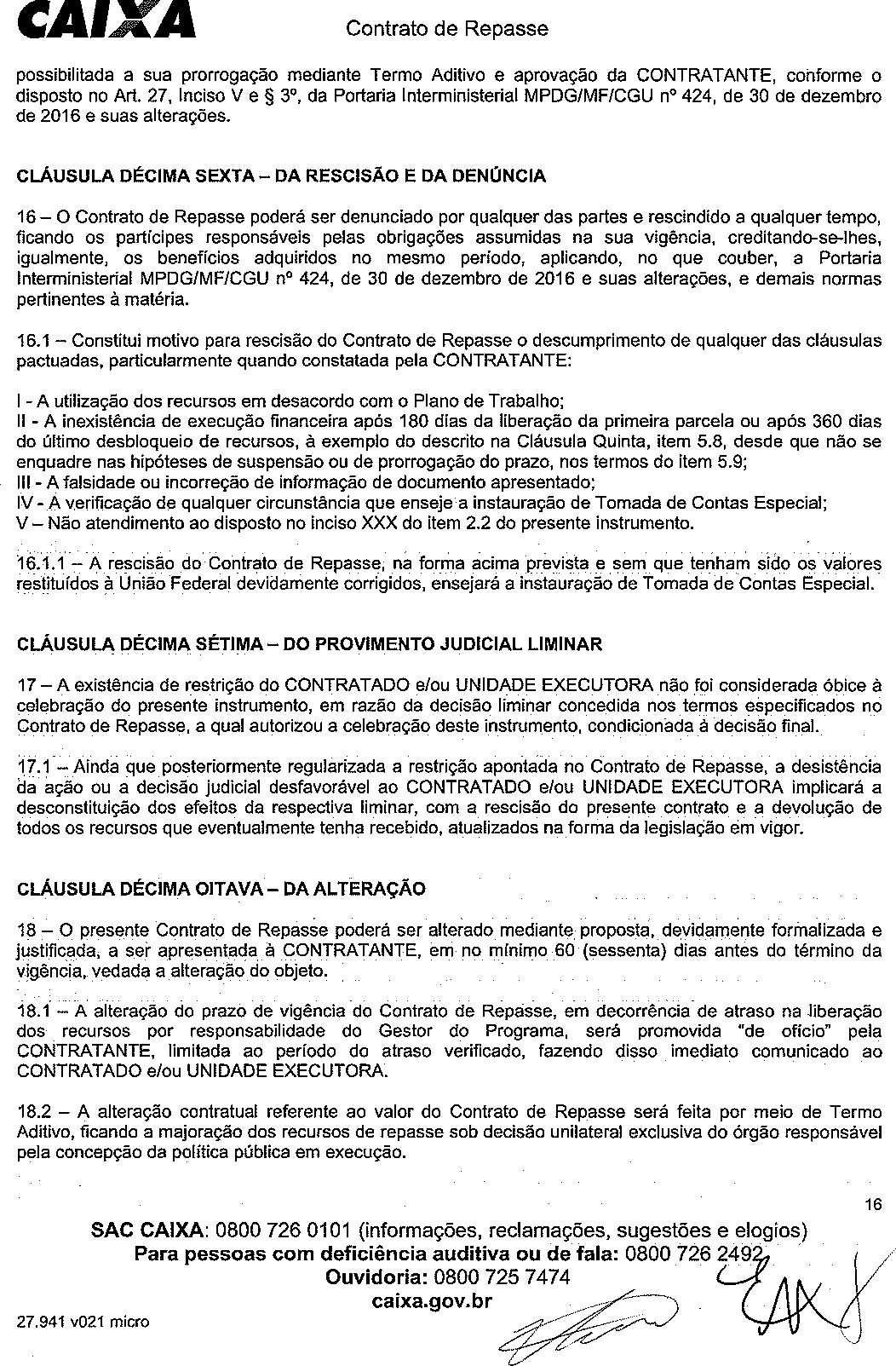 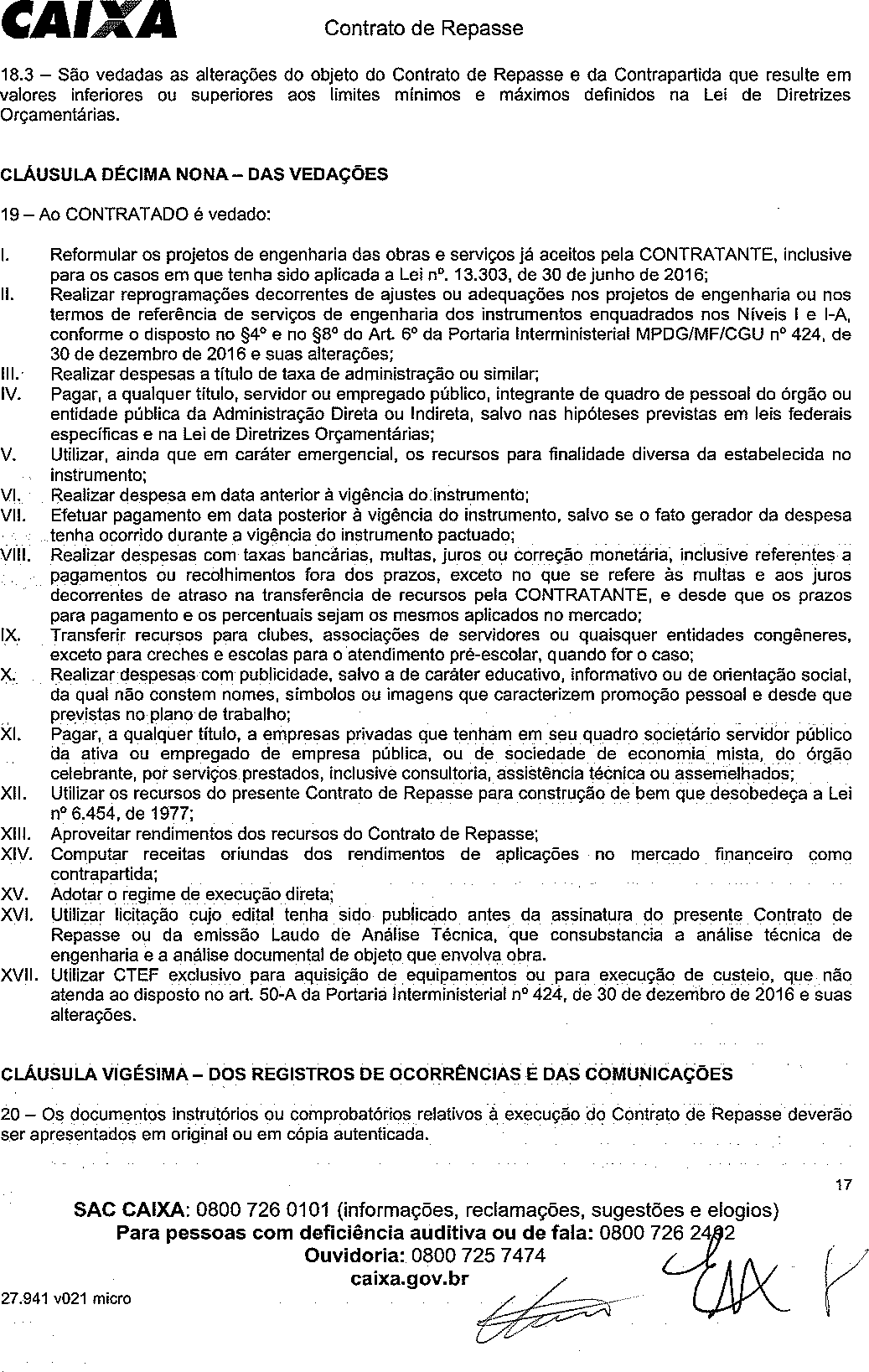 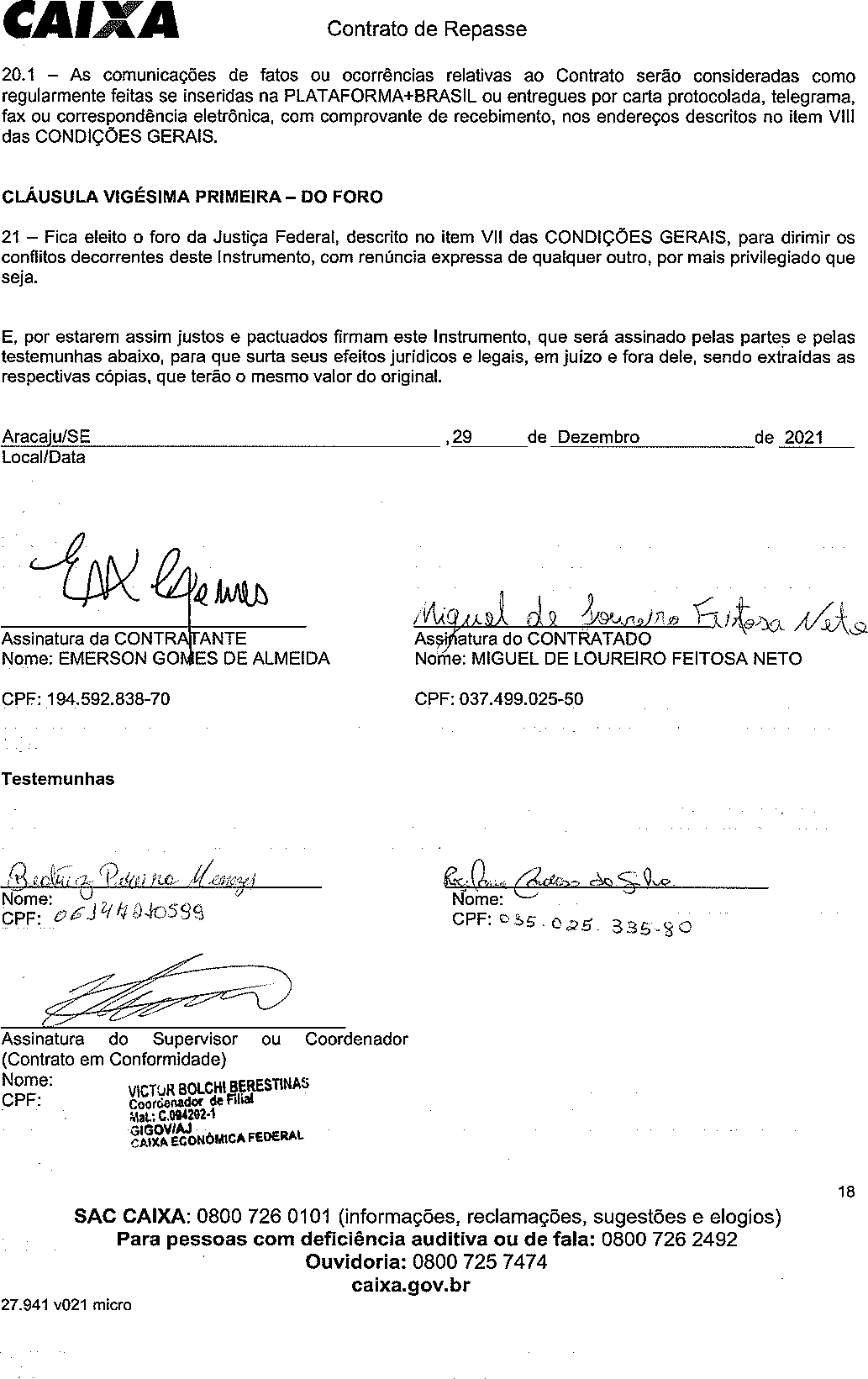 Órgão ConcedenteNúmero/AnoObjetoInício da VigênciaFim da VigênciaValor TotalValor RepassadoMINISTÉRIO DA916005/2021CONSTRUÇÃO DE29/12/202130/09/2024R$ 240.000,00R$ 238.750,00INTEGRAÇÃO E DOQUADRADESENVOLVIMENTOPOLIESPORTIVAREGIONALNO MUNICÍPIOPORTO DAFOLHA /SE.